Publicado en España el 10/11/2016 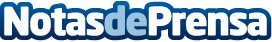 10 pasos para convertir un armario no sostenible en sostenibleLa moda sostenible se fundamenta en la conservación de los recursos naturales, el bajo impacto ecológico de los materiales empleados y el respeto por las condiciones laborales de los trabajadores que han participado en su producción y venta. Poco a poco la moda sostenible está encontrando su espacio dentro de un universo empresarial inclinado a la sostenibilidad. Latitude, la marca de moda con ADN 100% sostenible ofrece las pautas para transformar gradualmente un viejo armario en algo mucho mejorDatos de contacto:Globe ComunicaciónNota de prensa publicada en: https://www.notasdeprensa.es/10-pasos-para-convertir-un-armario-no Categorias: Moda Sociedad Emprendedores http://www.notasdeprensa.es